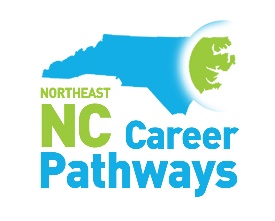 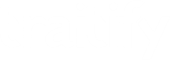 RESOURCESTraitify Website: http://nencpathways.traitify.com Traitify Administrator video: https://www.youtube.com/watch?v=j_SgAG8nOLU&rel=0Traitify Videos for Users:Traitify 1:  https://www.youtube.com/watch?v=0ARh82BDbsQ&rel=0Traitify 2:  https://www.youtube.com/watch?v=0qcRIR6PiSs&rel=0Traitify Administrator Instructions: http://nencpathways.org/blog/traitify-instructions/ 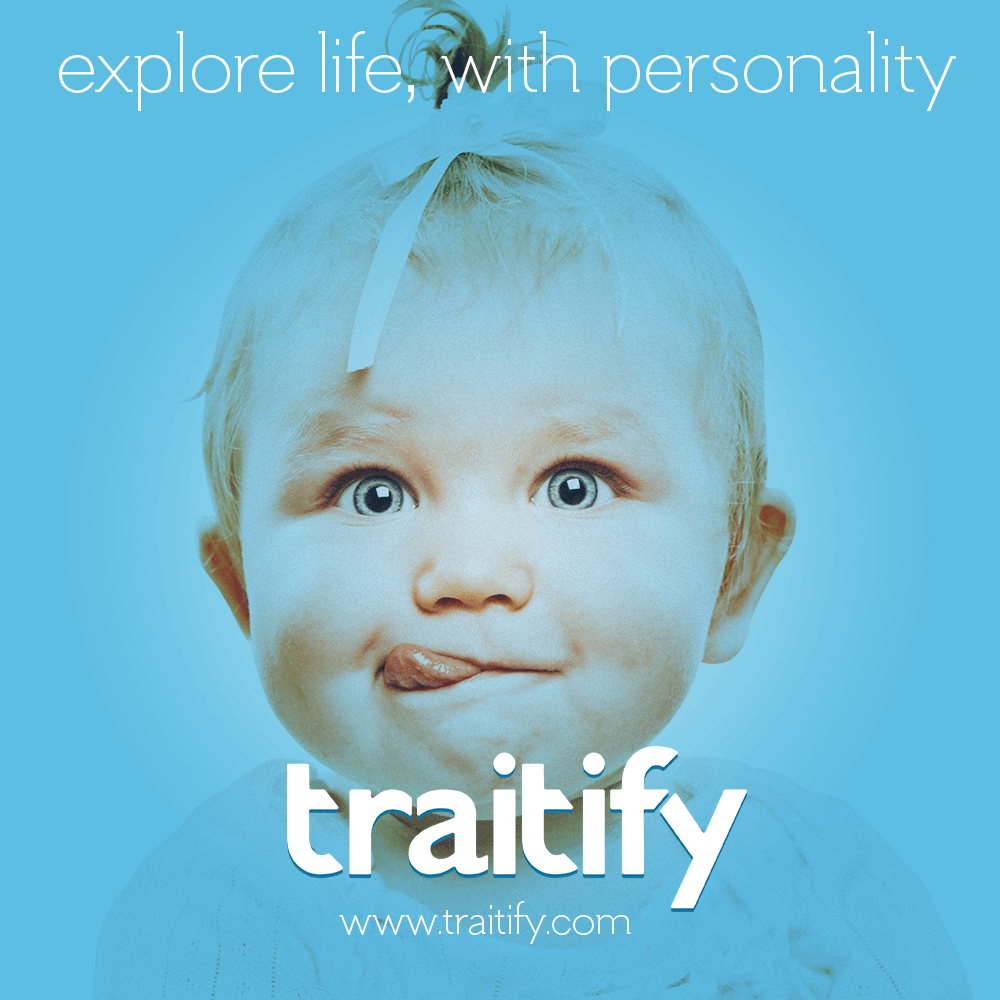 